Versailles Restaurant Info.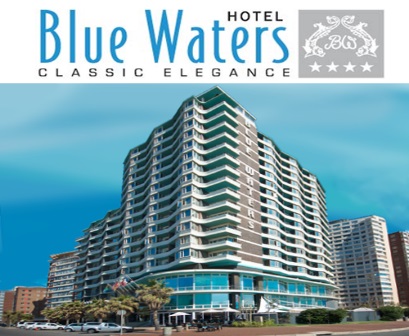 Buffet cost R245.00pp excl. drinks Tea’s & Coffees are incl.Kid’s cost is R150.00pk {04 yrs to 11 yrs}Jug of juice R95.00pj (1.8L)Lunch opens @ 12:30-14:30Dinner Opens 18:15-21:30Any booking above 10pax 50% DEPOSIT IS REQUIRED Contacts:	031 327 7000 (Opt. 3)Address  : 175 Snell Parade North Beach Durban    4001                            E-mail   : restaurant@bluewatershotel.co.zaRules of large No. Booking as Follows.No Speeches No extra tables for cakes Not too much Décor (some few balloons and runner can do).